BIO - DATA 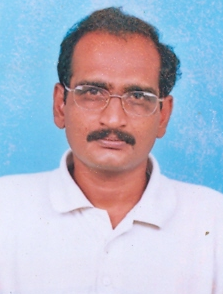 Name and Designation	 : Dr. D.V.V.KRISHNA PRASADDate of Birth             	: 11-08-1966Designation		: Professor Department     		:  Mechanical EngineeringName of Institution         : R.V.R. & J.C. College of EngineeringField of Specialization    : Production EngineeringAcademic Qualifications (Graduation onwards): Teaching Experience		: 	26 yrsAreas of Interest:		1.CAD/CAM/CAE2. Manufacturing3. Optimization Techniques4. RoboticsPublications :Dr D.V.V.KRISHNA PRASAD, K.V.Satyanaranya, “ Optimization of Drilling Parameters for Delamination Factor In Of Hybrid Fiber Reinforced Polymers”, IJISET - International Journal of Innovative Science, Engineering & Technology, ISSN 2348 – 7968, Vol. 3 Issue 6, June 2016 PP 353-359   Dr D.V.V.KRISHNA PRASAD, K.V.Satyanaranya, “Optimization of drilling parameters for HRFP composite using ANOVA analysis”, International Research Journal of Mathematics, Engineering and IT (IRJMEIT),  ISSN: (2349-0322) vol.3 issue 5, may2016 pp 11-21Dr D.V.V.KRISHNA PRASAD “Cell Formation by SLCA Technique using Various Similarity Coefficients” IJISET - International Journal of Innovative Science, Engineering & Technology, ISSN 2348 – 7968, Vol. 2 Issue 6, June 2015 PP 659-668   D.V.V. Krishna Prasad “Multi Objective Optimization of Turning Parameters Using Neural Network Coupled Genetic Algorithm ” Mechanica Confab ISSN: 2320-2491, Vol. 2, No. 7, December 2013- January 2014 PP 1-11 D.V.V.Krishna Prasad “Influence of Cutting Parameters on Turning Process Using ANOVA Analysis” Research Journal of Engineering Sciences  ISSN 2278 – 9472, Vol. 2(9),  September (2013) PP 1-6D.V.V. Krishna Prasad and K. Bharathi, “Multi-Objective Optimization of Milling Parameters for Machining Cast Iron on Machining Centre” Research Journal of Engineering Sciences ISSN 2278 – 9472, Vol. 2(5), May 2013 PP35-39.Dr.D.V.V.krishna Prasad, J.P.Karthik “Prediction of leaf spring parameters using artificial neural networks “International Journal of Engineering Science and Technology (IJEST), ISSN : 0975-5462 Vol. 5 No.05, May 2013, PP 1064 – 1069.D.Sameer Kumar, M. Siva Nayak , Dr. D.V.V. Krishna Prasad , Dr. K.Ravindra, “optimization of cutting parameters in turning using ACO”, ANU Journal of Engineering & Technology, Vol. 2 Issue 2 December 2010  pp 08-13. ISSN No: 0976-3414.Mr M.Siva Nayak, Dr.D.V.V.Krishna Prasad., R.V.S.Ganesh,“Optimization of machining parameters using MOGA”, in IMMM2010, International Conference on Mechanics, Materials and Management at College of Engineering Trivendram, Kerala, during 14-16 Jan 2010, VOL II , pp :635-642.M.Sivanayak and Dr D.V.V.K.Prasad , “ Multi objective optimization of machining parameters using Genetic Algorithm approach” , Proceedings of OPTFEST 2009, Fourth National Conference on Optimization techniques in Engineering sciences and Technologies at Bannari Amman Institute of Technology, Satyamangalam-638401, during 27th and 28th March2009.D.V.V.Krishna Prasad, ”optimization of machining parameters for multi tool milling operations using GA approach”, proceedings of national conference on factory automation robotics and soft computing, NIT Warangal during 18-19 January 2007, pp255-259.Membership in Scientific and Professional Societies :     Life Member, Indian Society for Technical Education (ISTE).        Member, IAENG   (Membership No. 126144)        Member, The IRED (Member Ship No. SNM1010002634)No of M. Tech’s. guided:                    :   13List of Conferences, Short-term Courses etc. participated :  Attended national conference on factory automation robotics and soft computing, NIT Warangal during 18-19 Jan 2007. Achievements :Acted as Chief Superintend for one of the RVRJCCE centers and conducted EAMCET/AIEEE in 2009, 2011, 2012, and 2013, 2014[Dr. D.V.V.K. PRASAD]DegreeUniversity/InstitutionYear of PassingSpecializationPhDJ.N.T. University Hyd2004Mechanical EngineeringM.E.Annamalai University1990Production EngineeringB.Tech.Nagarjuna University1987Mechanical EngineeringS. No.Universities/CollegeDesignationPeriod1RVR&JCCE/ Nagarjuna UniversityProfessor01-06-2005 onwards2RVR&JCCE/ Nagarjuna UniversityAsst. Professor01-08-99 to 31-05-20053RVR&JCCE/ Nagarjuna UniversitySr. Lecturer31-07-1997 to 31-07-994RVR&JCCE/ Nagarjuna UniversityLecturer1-10-90 to 31-08-97